To be completed by Applicant:  Name:  								Telephone: (Home) 			_____Address: 								(Work)															(Cell)						(Must Reside in Walla Walla County or Columbia County)		(e-mail)					Briefly describe your interest in participating in the Accessible Communities Advisory Committee (ACAC):________________________________________________________________________________________Membership in state, local or regional disability organizations: 																						________________________________________________________________________________________Special Skills: 																													Do you have a disability? If yes, please specify: ________________________________	   Yes     No 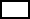 Do you have family members with a disability? If yes, please specify: _______________	   Yes     No Do you work in a disability-related field? If yes, please specify: ____________________    Yes     No                          Will you need accommodation due to a disability?    					   Yes     No If yes, please provide a brief description of the accommodation requested:________________________________________________________________________________________Previous Employment or Volunteer Experience: 																								________________________________________________________________________________________Present Occupation and Employer: 																										Education (High School/College, location, degree): 																								Voluntary Information (to assure broad representation of the community):Race/Ethnicity:  					 Sex:  		 Date of Birth:  				Signature								Date